Часто задаваемые вопросы
На каких законодательных актах базируется инклюзивное дошкольное образование?На территории Российской Федерации положение об инклюзивном образовании закреплено в Конституции РФ, в законе «Об образовании», а также в законе «О социальной защите инвалидов в РФ». На международном уровне правовая база, обеспечивающая возможность всесторонней реализации и внедрения проектов в области инклюзивного образования (в том числе, и дошкольное образование), опирается на Конвенцию о правах ребёнка и на Протокол №1 Европейской конвенции о защите прав и свобод человека.Основные принципы, на которых основывается дошкольное образование инклюзивного характера во всём мире, закреплены в Саламанской декларации от 1994 года. На данный момент только в Москве функционирует 96 ДОУ, где дошкольное образование инклюзивного и интегративного характера успешно реализуется уже не первый год. Практически во всех крупных городах России имеются образовательные учреждения инклюзивной направленности.Каким бывает инклюзивное дошкольное образование?Инклюзивное дошкольное образование реализуется в двух основных формах.При ДОУ могут быть организованны специальные группы для детей с особыми потребностями. Несмотря на то, что особенные дети обучаются отдельно, они остаются включёнными в социальную жизнь ДОУ, наравне со здоровыми детьми участвуют в общественных мероприятиях и т.д. Обыкновенно, в специальных группах обучаются дети, имеющие отклонения и задержки в психическом и интеллектуальном развитии.В другой форме инклюзивное дошкольное образование реализуется путём непосредственного включения детей с особыми потребностями в состав группы, где они занимаются на общих основаниях со всеми детьми. Этот вариант чаще применяется при условии сохранности интеллекта у детей-инвалидов.Как влияет инклюзивное дошкольное образование на результаты обучения и социальной интеграции детей?Совместное обучение и развитие здоровых детей и детей с особыми потребностями необходимо, в первую очередь, для того, чтобы решить проблемы с социальной адаптацией последних. В детском сообществе воспитывается толерантность и равноправное отношение к детям-инвалидам. В ситуации, когда инклюзивным становится именно дошкольное образование, этот путь наиболее эффективен, ведь дети дошкольного возраста не имеют опасных предубеждений насчёт сверстников, которые волею судьбы являются не такими, как все.Многолетний опыт инклюзивного образования в Англии позволил исследователям доказать, что дети, обучающиеся в подобных группах, показывают более высокие результаты. Причём, имеются ввиду как результаты здоровых детей, так и результаты детей с особыми потребностями.Имеет ли инклюзивное дошкольное образование негативные последствия для обеих сторон?Многие родители переживают из-за того, что педагог или воспитатель будет уделять здоровым детям недостаточно внимания по причине того, что ему постоянно придётся тратить своё драгоценное время на особых детей. Однако в обыкновенную группу включают не более 2-3 детей с особыми потребностями, и педагог уделяет им столько же внимания, сколько и здоровым детям. Если речь идёт о детях-инвалидах с полной сохранностью интеллекта, то они, как правило, не имеют совершенно никаких дополнительных потребностей, которые бы вынуждали педагога задерживать всю остальную группу детей в процессе обучения.Для детей с ограниченными потребностями дошкольное образование, полученное на общих основаниях – это реальный шанс избавиться от многих трудностей социально-психологического характера, с которым вынуждено сталкиваться большинство детей-инвалидов.Что необходимо для того, чтобы ребёнка с особыми потребностями приняли в образовательное учреждение?Родителям особенного ребёнка достаточно предоставить заявление, подписанное одним из родителей, копию своего паспорта и свидетельства о рождении ребёнка и медицинскую карту по форме 286-у. Желательно перед этим получить специальную программу реабилитации ребёнка-инвалида, которую выдают федеральные учреждения медико-социальной экспертизы.На основании наличия у ребёнка особых потребностей вам не вправе отказать в получении образования в желаемой форме и в желаемом дошкольном учреждении. Единственное, что может стать помехой – недостаточное техническое обеспечение того или иного ДОУ, если для полноценного обучения ребёнка-инвалида требуются особенные технические средства.Диагноз «необучаем» сейчас уже не ставит ни одна медико-психологическая комиссия, и законодательство гарантирует, что особенный ребёнок может обучаться на общих основаниях в любом учреждении по месту жительства.Дети с ОВЗ – кто это такие ? Кто нуждается в инклюзивном образовании?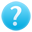 Но ведь общество не готово принять таких детей! Дети в школах – жестокие, а учителя общеобразовательных школ не являются специалистами. Сначала нужно подготовить общество, а потом начинать инклюзию…Ответ: Вопрос о том, можно ли ПОДГОТОВИТЬ ОБЩЕСТВО к процессу интеграции (инклюзии)  всегда остается открытым. Одни считают, что необходимо с помощью СМИ, дискуссий, произведений искусства, повышения квалификации педагогов и пр. работать с людьми для того, чтобы они становились толерантнее и смогли принимать людей с нарушениями, не обижая и не травмируя их. И только когда общество будет готово, можно начинать процесс, так как иначе люди с нарушениями будут сильно травмированы нетолерантностью общества. Другие полагают, что общество сможет измениться только тогда, когда оно увидит на улицах, в транспорте, в офисах и в школах людей с особыми потребностями. Когда закон будет последовательно защищать права этих людей на равные возможности, и те, кто дискриминирован, будет обязательно защищен, а тот, кто дискриминирует – понесет ответственность. Доля правды есть и в той, и другой позиции. По многим проведенным исследованиям известно, что самая консервативная часть общества, настроенная в отношении инклюзии скептически – это педагоги общеобразовательных и специальных школ. Их можно понять, ведь это их основная ответственность.  Именно поэтому в школах и ДОУ проводится специальное обучение, и специальные знания, касающиеся детей с нарушениями, теперь достояние не только специальной системы. Важным фактом является также и тот, что чем раньше начинается процесс инклюзии (с раннего возраста), тем более готово к ней детское, а, соответственно, и родительское сообщество. А не лучше ли все-таки этим детям в специальной системе? Ведь там их могут лучше научить, раз там сосредоточены специалисты? Зачем вообще эта инклюзия и всем ли она нужна?Ответ: Таким вопросом не раз задавались родители, практики, правозащитники и исследователи. У каждого находился свой ответ на этот вопрос. Многие родители полагают, что совместное воспитание с обычными детьми полезно ребенку, так как он может  общаться с другими и многому учится от них,  кроме того,  это делает семью, имеющую ребенка с проблемами более «нормальной», похожей на другие семьи, а не изолирует ее.  Практики – педагоги специального и общего образования смотрят на этот вопрос более трезво, полагая, что в инклюзии некоторые дети с нарушениями развития могут «потерять» качество образования. Именно поэтому этот вопрос уже давно занимает исследователей – сравнивается развитие детей, находящихся в инклюзивных и  раздельных программах, по самым различным показателям. Данные многих работ говорят о том, что многие дети в инклюзии часто «выигрывают» в развитии независимости, социальных навыков, и «не проигрывают» в усвоении академических навыков, а также последствия инклюзивного воспитания позитивны для будущей социальной адаптации Мы часто слышим теперь это слово «инклюзивное» образование. Интегративное и инклюзивное образование – это одно и то же, или нет? Если нет, что какое отличие?Ответ: Многие не понимают разницы в терминологии и считают ее надуманной. Важно понимать, по какой причине по инициативе ЮНЕСКО было введено новое понятие ИНКЛЮЗИИ (ВКЛЮЧЕНИЯ) в то время, как термин ИНТЕГРАЦИЯ существовал. Инклюзия (в отличие от интеграции) предполагает не простое пространственное помещение ребенка с особенностями в общий класс или группу, что часто бывает именно так. Если этот ребенок не справляется с программой, что с точки зрения ИНТЕГРАЦИИ -  это проблема ребенка, а с точки зрения ИНКЛЮЗИИ – проблема образовательной среды. То есть – для того, чтобы ВКЛЮЧЕНИЕ (ИНКЛЮЗИЯ) были успешными – именно СРЕДА должна быть изменена.  Может ли ребенок с синдромом Дауна посещать детский сад, реализующий инклюзивную практику?Ответ: Да, детский сад создает специальные условия для воспитания и обучения ребенка.С какой целью ребенка с ограниченными возможностями здоровья направляют на Психолого-медико-педагогическую комиссию (ПМПК)?Посещение ПМПК: право или обязанность? Обязаны ли родители проводить обследование ребенка на ПМПК?Ответ:Посещение ПМПК с целью комплексной углубленной диагностики развития ребенка и получения рекомендаций по созданию специальных образовательных условий в детском саду, школе является желательным, но не обязательным.   